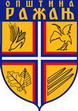 РЕПУБЛИКА СРБИЈАОПШТИНА РАЖАЊПРЕДСЕДНИК ОПШТИНЕТрг Светог Саве бр. 33Број: 404-72/14-02Датум: 20.03.2014.годинеР а ж а њ   www.razanj.orgЈНМВ број 1.2.1/14 „Израда Главног пројекта паркинг плаца иза старе зграде општине“Да ли у оквиру конкурса за послове пројектовања и надзора за послове:паркинг иза зграде старе општинеможе бити коришћена лиценца 315 Инжењерске коморе Србије?У тачки IV, тачка 1.2. стоји да ће одговорни пројектант бити уједно и надзор у току извођења надзора. Да ли ова особа може имати лиценцу 315?Друго, ново постављено питање гласи: да ли вршилац ТК може имати лиценцу 315?Лиценце 312 и 315 су сродне и за описани посао не би требало да има разлике између истих.Одговор:Комисија прихвата и лиценцу  315.У вези са напред изнетим извршиће се измене и допуне конкурсне документације које ће бити објављена на Порталу јавне набавке.